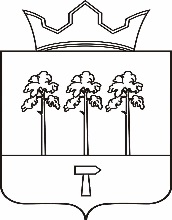 НОЖОВСКОЕ СЕЛЬСКОЕ ПОСЕЛЕНИЕ
АДМИНИСТРАЦИЯ ПОСЕЛЕНИЯПОСТАНОВЛЕНИЕ
11.01.2015				с.Ножовка				№ 2О плане работы администрации Ножовского сельского поселения на 2016 год
     ПОСТАНОВЛЯЮ:

1. Утвердить   план работы администрации  Ножовского  сельского поселения на 2016 год.
2. Муниципальным служащим администрации Ножовского  сельского поселения обеспечить выполнение   плана работы администрации Ножовского сельского поселения на 2016 год.3.Помощнику главы администрации довести план работы на 2016 год до всех структурных подразделений поселения.4. Контроль за исполнением настоящего постановления оставляю за собой.Глава   поселения					Г.В.Пахольченко
  УТВЕРЖДЕН
постановлением администрации
сельского поселения
 11.01.2016 № 2   ПЛАН
работы администрации Ножовского сельского поселения
на 2016 годIV. Развитие человеческого потенциалаV. План работы КЧС и ОПБVI. Создание комфортной среды проживанияVII. Управление ресурсамиVIII. Развитие территорийIX. Повышение эффективности деятельностимуниципальных учреждений социальной сферыРеализация мероприятий муниципальных программ